Волчкевич Ю.Л.ПЛАН-КОНСПЕКТ УРОКА ПО РУССКОМУ ЯЗЫКУ ВО 2 КЛАССЕТема:  Однокоренные словаЗадачи:  создать условия для закрепления  знаний  об однокоренных словах;    знакомства   с   чередованием  согласных в корнях некоторых родственных слов,     формирования умения находить корень в словах с чередующимися согласными,   обогащения  словарного запаса учащихся;способствовать развитию памяти, внимания, мышления, орфографической зоркости, культуры  речи, мелкой моторики рук; содействовать воспитанию интереса к русскому языку, умения слушать других, аккуратности письма, воспитанию доброжелательных отношений к окружающим людям и друзьям.Тип урока: комбинированныйОборудование: таблицы «Однокоренные слова», карточки со словами для работы в группах, индивидуальные карточки, карточки-эмоции, учебник М.Б. Антипова, А.В. Верниковская, Е.С. Грабчикова Русский язык, часть 2, Минск, Национальный институт образования, 2011 г.Литература:С.И. Ожегов, Н.Ю. Шведова Толковый словарь русского языка, Москва, 2002 г.Л.Д. Частникова Разноуровневый дидактический материал по русскому языку 2 класс, Мозырь, "Содействие", 2012 г.ХОД УРОКАОрганизационный момент.Учитель. - Добрый день, ребята! Я рада вас видеть  на уроке русского языка. Хорошего вам настроения и успехов! Все ли готовы к уроку?   Вы, наверное, уже заметили, что  на краю парты лежат конверты с карточками, на которых изображены лица людей с различными эмоциями. Выберите ту карточку, которая соответствует вашему эмоциональному настроению на данный момент. Я рада, что у всех хорошее настроение!Я очень хочу, чтобы вы улыбались.Работай нашей довольны осталисьПусть этот урок нас порадует всех,И каждый из вас ощутит свой успех.Проверка домашнего задания.Учитель. - Одним из домашних заданий было   упражнение 102 на странице 63. Что необходимо было сделать? (Ответы детей). Зачитайте словосочетания, которые у вас получились. Назовите, какие корни вы выделили. (Отвечает вызванный ученик, остальные -дают оценку правильности  ответов учащегося). У лося – лосята,    у слона – слонята,       у  голубя  - голубята.-За полями вы видите «волшебные линеечки», на которых  должны оценить свою работу. Давайте повторим критерии оценки.Первая линеечка – КС (красная строка).Вторая линеечка – СБ (соединение букв).Третья линеечка – АП (аккуратность письма).   КС		СБ                                              АПУчитель.- С моей оценкой вы сможете познакомиться после проверки вашего задания на следующем уроке. Скажите, как по-другому можно назвать родственные слова? (Однокоренные). Молодцы!Чистописание.Учитель.  - Ребята, впереди нас ждёт большая и трудная работа.  А чтобы её выполнить - необходимо подготовить руку   к письму.Пальчиковая гимнастикаИгра-упражнение «Пальчики здороваются». Локти стоят на парте. Каждый палец правой руки касается большого пальца левой руки, и наоборот.Игра-упражнение «Согреем пальчики». Ладошки лежат на столе. Поднимаем пальцы по одному (начинаем с большого) сначала одной руки, затем другой, потом в обратном порядке.Учитель. - Откройте тетрадки,  сядьте   правильно,  приготовьте руку к письму.   Учитель.   (На доске записаны слова: дом, вода, сад, водяной).-  Какая буква  встречается во всех словах? (буква Д). Посмотрите внимательно на предложенные слова. Ответьте,  где в словах пишется названная буква? (В начале, в середине и в конце слов)- Из каких элементов состоит буква д? (Овал, нижняя петля).ддм            дн            до- Внимательно посмотрите на вторую строку, на которой буква д прописана в соединении с другими буквами. Что вы можете сказать? (Мы видим  нижние соединения с буквой д - дм, верхние – дн, средние – до)Учитель. - А сейчас угадайте о ком идет речь?На контрольной даст списать,С ним всегда легко болтать.Если надо, даст совет,Знает мой любой секрет.Радость делит он со мной,За меня всегда горой.Коль беда случится вдруг,Мне поможет верный... (Друг)Работа над словарным словом.Учитель. - Как мы иначе называем своего друга? (Товарищ). Так,  как слова друг и товарищ имеют одинаковое значение, могут ли  они быть родственными? (Нет). Почему? (Имеют разный корень). Составьте со словом предложение. ( Заслушиваются ответы учащихся, одно из предложений записывается под диктовку) - Ребята, поднимите руку, у кого есть друзья. Как ласково мы называем своего друга? (Дружок). Как называется класс, который связан дружбой, согласием? (Дружный). Когда вы предлагаете кому-либо дружбу, что вы говорите: «Давай с тобой ….»? (Дружить)друг            дружок          дружный            дружитьУчитель. - Запишите эти слова в тетради.Работа над развитиям речи.Учитель. - Составьте устно  предложение с одним из  этих слов. (Ответы учащихся заслушиваются). - Составьте из записанных слов на доске пословицы о дружбе.а) Лучше, двух, старый, друг, новых. (Старый друг лучше новых двух)б) Познаются, беде, в, друзья. (Друзья познаются в беде)Учитель.-  Объясните смысл пословиц. ( Ответы учащихся)Введение в тему урока.Учитель. - Обозначьте корень в словах, записанных в тетрадях ( друг, дружок, дружный, дружит.) - Ребята, а что вы заметили в наших словах? (звук [г] заменился звуком [ж]). Сообщение темы и постановка целей урокаУчитель.- Тема нашего урока: «Однокоренные слова». Сегодня  мы  сможем познакомиться с явлением  чередования согласных в корне некоторых родственных слов. - Посмотрите внимательно на слова, записанные на доске. Назовите согласные, которыми отличаются пары слов. (Задания на доске)Книга – книжный; (г-ж)смех – смешной; (х - ш)волк – волчонок; (к – ч)рука – ручка. (к – ч)(Знакомство с правилом)В корнях родственных слов согласные могут меняться — чередоватся: друг — дружок, рука — ручка, волк — волчонок, книга — книжный, смех — смешной.Изучение нового материала.Работа по учебнику ( упр.104)Учитель. - На доске выписаны слова из стихотворения. Вам необходимо подобрать родственные слова, пользуясь стихотворением, выделить в них общую часть, подчеркните буквы в корне, которые чередуются. Снег –  (снежная).Пух –  (пушистые).Пряжи – (напряди).  ( Один учащийся работает у доски, остальные - самостоятельно в тетради).Проверка выполнения всего класса под руководством учителя, оценивание работ осуществляется в баллах.Оценка выполнения задания0 – 1 – 20 – выполнено с большим количеством ошибок;1 – выполнено с небольшим количеством ошибок;2 – выполнено без ошибок.Физкультминутка.  (Комплекс упражнений)Закрепление изученного материала.Работа в парах.Карточки у каждой пары.Задание. Соедини стрелками пары родственных слов, выдели корень.Сахар                                   светитХлеб                                     подводныйСвет                                      сахарницаВода                                     горныйГора                                      хлебница ( Каждая пара зачитывает свой вариант  ответа.  Учащиеся дают оценку выполненной работе. Результаты оценивания отмечают на оценочном листе «Светофор») Работа в группах.Карточки у каждой группы.1 группаЗадание. Выпиши из слов только корень. Образец: братишка – брат              снеговик – снег              садовник – сад              столик – стол              грибочек – гриб2 группаЗадание. Найти в каждой строке только родственные слова. Обозначьте корень. Вода, водить, водяной.   (Водить)Лиса, лист, лисёнок.    (Лист)Белка, беленький, белить.    (Белка) 3 группаЗадание. К данным словам подбери однокоренные, которые отвечают на вопрос что делать? Выдели корень.Образец: боль – болеть              письмо – писать               обед – обедать              игра - играть              шаг – шагатьЗадание *. К  словам левого  столбца  подбери родственные слова из правого.  Запиши однокоренные слова, выдели в них корень.(Обсуждаем критерии оценки на «Лесенке достижения». Правильность выполнения задания проверяется.Представитель каждой группы отмечает звездочкой результат   работы группы на лесенке. Учитель дает свою оценку выполнения задания каждой группы)ЛЕСЕНКА ДОСТИЖЕНИЙ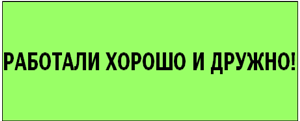 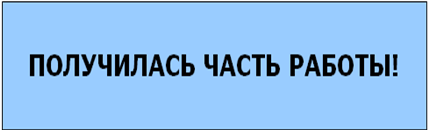 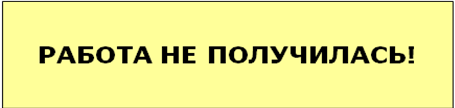 9. Подведение итогов.Учитель. - Над какой темой урока мы сегодня работали? Какие слова называются однокоренными? Могут ли меняться согласные в корне родственных слов?10. Домашнее задание.Упр.106.    11.Рефлексия.Используя карточки-эмоции, ученики показывают свое настроение на конец урока.Учитель.- Дружите ребята, дорожите дружбой и будьте здоровы!Гора, горе 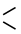 горный, горюшко, пригорок, горевать, гористый, горький, горочка, пригорюнился.Вода, водит водить, подводник, привод, водянистый,проводник, водяной, водила, заводная.Пол, поле половая, полевой, напольная, полюшко,половик, половица.Рис, рисунок рисование, рисовый, зарисовка, разрисовать,рисунки, рисуночек, рисовал.